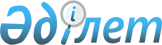 О внесении изменений и дополнения в решение маслихата города Астаны от 7 декабря 2011 года № 521/75-IV "О дополнительном лекарственном обеспечении"
					
			Утративший силу
			
			
		
					Решение маслихата города Астаны от 23 сентября 2014 года № 282/40-V. Зарегистрировано Департаментом юстиции города Астаны 23 октября 2014 года № 846. Утратило силу решением маслихата города Астаны от 20 июля 2017 года №170/21-VI (вводится в действие по истечении десяти календарных дней после дня его первого официального опубликования)
      Сноска. Утратило силу решением маслихата г. Астаны от 20.07.2017 №170/21-VI (вводится в действие по истечении десяти календарных дней после дня его первого официального опубликования).
      Руководствуясь подпунктом 5) пункта 1 статьи 9 Кодекса Республики Казахстан от 18 сентября 2009 года "О здоровье народа и системе здравоохранения", маслихат города Астаны РЕШИЛ:
      1. Внести в решение маслихата города Астаны от 7 декабря 2011 года № 521/75-ІУ "О дополнительном лекарственном обеспечении" (зарегистрировано в Реестре государственной регистрации нормативных правовых актов 30 декабря 2011 года № 707, опубликовано 7 января 2012 года в газетах "Астана ақшамы" № 2 и 7 января 2012 года "Вечерняя Астана" № 2) следующие изменения и дополнение:
      в пункте 1:
      в подпункте 1) цифры и слова "1 млн. единиц" исключить;
      подпункт 2) исключить;
      в подпункте 3) цифры и слова "125 мг" исключить;
      в подпункте 4) цифры и слова "250 мг и 500 мг" исключить;
      подпункт 5) исключить;
      пункт 1 дополнить подпунктом 6) следующего содержания:
      "6) Препарат "Стирипентол", капсула, на заболевание "Синдром Драве".
      2. Настоящее решение вводится в действие по истечении десяти календарных дней после дня его первого официального опубликования.
					© 2012. РГП на ПХВ «Институт законодательства и правовой информации Республики Казахстан» Министерства юстиции Республики Казахстан
				
Председатель сессии
маслихата города Астаны
Председатель сессии
маслихата города Астаны
М. Оралов
Секретарь маслихата
города Астаны 
С. Есилов
СОГЛАСОВАНО
Руководитель
ГУ "Управление здравоохранения
города Астаны" (УЗ)
23 сентября 2014 года
А. Сегизбаева